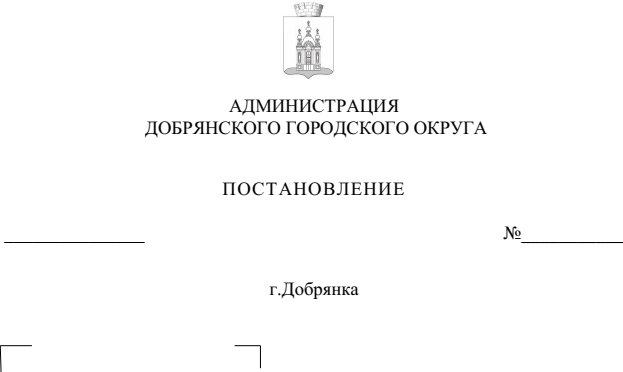 	В соответствии с Бюджетным кодексом Российской Федерации, Федеральным законом Российской Федерации от 06 октября 2003 г. 
№ 131-ФЗ «Об общих принципах организации местного самоуправления в Российской Федерации», руководствуясь статьей 21 Устава Добрянского городского округа, пунктом 3 статьи 11 Положения о бюджетном процессе в Добрянском городском округе, утвержденного решением Думы Добрянского городского округа от 25 февраля 2020 г. № 146, в соответствии с пунктами 
4.1-4.10 Порядка принятия решений о разработке, формировании, реализации и оценке эффективности реализации  муниципальных программ и Методики оценки эффективности реализации муниципальных программ, утвержденного постановлением администрации Добрянского городского округа 
от 30 июня 2022 г. № 1705, распоряжением администрации Добрянского городского округа от 10 июня 2022 г. № 194-р «Об утверждении Плана мероприятий по подготовке проекта бюджета Добрянского городского округа на 2023 год и на плановый период 2024-2025 годов», в целях формирования бюджета на 2023 год и плановый период 2024-2025 годы, администрация округа ПОСТАНОВЛЯЕТ:1. Утвердить муниципальную программу Добрянского городского округа «Управление ресурсами». 2. Опубликовать настоящее постановление в периодическом печатном издании газете «Камские зори», разместить на официальном сайте правовой информации Добрянского городского округа в информационно-телекоммуникационной сети Интернет с доменным именем dobr-pravo.ru.3. Настоящее постановление вступает в силу после его официального опубликования и распространяется на правоотношения, возникшие 
с 01 января 2023 года.4. Контроль за исполнением постановления оставляю за собой.Глава городского округа-глава администрации Добрянского городского округа                                                                                К.В. Лызов
УТВЕРЖДЕНАпостановлением администрацииДобрянского городского округаот                              №  МУНИЦИПАЛЬНАЯ ПРОГРАММАДобрянского городского округа «Управление ресурсами»ПАСПОРТмуниципальной программы Добрянского городского округа«Управление ресурсами»полное наименование муниципальной программыХарактеристика текущего состоянияУправление земельными ресурсами и имуществом Добрянского городского округа является неотъемлемой частью деятельности органов местного самоуправления Добрянского городского округа по решению экономических и социальных задач, укреплению финансовой системы, созданию эффективной конкурентной экономики, обеспечивающей повышение уровня и качества жизни населения городского округа. Имущество и земельные ресурсы создают материальную основу для реализации функций (полномочий) органов местного самоуправления Добрянского городского округа, предоставления муниципальных услуг гражданам и бизнесу.Муниципальная программа Добрянского городского округа «Управление ресурсами» соответствует приоритетам и направлениям Плана мероприятий по реализации стратегии социально-экономического развития Добрянского городского округа Пермского края на 2021-2031 годы.Программа направлена на повышение эффективности управления и распоряжения имуществом, земельными ресурсами Добрянского городского округа, улучшение качества природной среды, условий жизни человека и на повышение качества предоставляемых услуг в сфере градостроительной деятельности на территории Добрянского городского округа посредством разработки документов территориального планирования и зонирования, постановки на кадастровый учет границ населенных пунктов, территориальных зон и разработки проектов планировки территории Добрянского городского округа.В Добрянском городском округе сложилась определенная система управления имуществом и земельными ресурсами.1.1. Исполнение таких задач, как обеспечение своевременного поступления арендной платы за землю и доходов от продажи земельных участков в бюджет Добрянского городского округа, снижение задолженности по арендной плате за землю, увеличение площади вовлеченных земельных участков под жилищное строительство и строительство промышленных предприятий и промышленных парков позволяет повысить эффективность управления земельными ресурсами. В период с 2019 по 2021 годы вовлечено в оборот под жилищное строительство и строительство промышленных предприятий и промышленных парков земельных участков, общей площадью 106,3 га, в том числе:в 2019 году – 39,6 га.в 2020 году – 39,7 га. в 2021 году – 27,0 га.В период с 2019 по 2021 год Поступление земельного налога, арендной платы за землю и доходов от продажи земельных участков в бюджет Добрянского городского округа составили 417,8 млн. рублей, в том числе:в 2019 году – 140,6 млн. рублей,в 2020 году – 134,8 млн. рублей, в 2021 году – 142,4 млн. рублей.1.2. Содержание муниципального движимого и недвижимого имущества, осуществление деятельности в сфере имущественных отношений (ведение реестра, закрепление имущества, исключение из собственности, согласование передачи в аренду и безвозмездное пользование, а также постановка на учет бесхозяйного имущества, обеспечение реализации полномочий органа местного самоуправления по переданным  государственным полномочиям по предоставлению благоустроенных жилых помещений муниципального специализированного жилищного фонда по договорам найма специализированных жилых помещений детям-сиротам и детям, оставшимся без попечения родителей, и лицам из числа детей-сирот и детей, оставшихся без попечения родителей, однократно по месту жительства в пределах территории округа, в том числе приобретение жилых помещений , также  являются  значимыми мероприятиями для выполнения поставленной задачи в сфере повышения эффективности управления и распоряжения имуществом. По состоянию на 01 января 2022 г. в реестре муниципальной собственности Добрянского городского округа содержатся сведения 
о 47 юридических лицах, в том числе:- 31 образовательных бюджетных учреждений; - 2 образовательных автономных учреждений;- 14 муниципальных казенных учреждений,а также сведения о 2485 объектах недвижимости с зарегистрированным правом муниципальной собственности. В отношении объектов недвижимого имущества следует отметить, что имущество передано в безвозмездное пользование третьим лицам по 
31 договору безвозмездного пользования муниципального имущества, и 
41 договору аренды муниципального имущества, общей площадью 
1 286,3 кв. м, доход по которым поступает в бюджет Добрянского городского округа.1.3. Не менее важной задачей является охрана, защита и воспроизводство городских лесов.В последние десятилетия возросло значение леса не только как источника древесины, сырья для ряда химических производств, но и как ресурса, положительно влияющего на окружающую среду, а также имеющего большое рекреационное и эстетическое значение. Рекреационный потенциал лесов обусловлен географическим положением, разнообразием природно-климатических условий, а также богатством лесных ресурсов. Рекреационные потребности населения страны и края с каждым годом возрастают.Городские леса г. Добрянка расположены в центральной части Пермского края на территории г. Добрянка. Протяженность территории лесничества с севера на юг - 12 км, с востока на запад - 11 км.В соответствии с Лесным кодексом Российской Федерации к землям лесного фонда относят лесные и нелесные земли. Лесные земли представлены участками, покрытыми лесной растительностью, и участками, не покрытыми лесной растительностью, но предназначенными для ее восстановления (вырубки, гари и т.п.). К нелесным отнесены земли, предназначенные для ведения лесного хозяйства (просеки, дороги). Согласно лесохозяйственному регламенту городских лесов г. Добрянка                    (на период 2017-2027 годы), а также характеристике лесных и нелесных земель лесного фонда на территории лесничества общая площадь Городских лесов города Добрянка составляет 1632,0 га. Распределение площади лесного участка по лесным и нелесным землям лесного хозяйства:Все лесохозяйственные работы в городских лесах проводятся согласно лесохозяйственного регламента (далее-регламент) разработанного ФГБУ «Рослесинфорг» филиал Пермский, утвержденного Постановлением Администрации Добрянского городского округа от 18.03.2022 № 599.В Лесохозяйственном регламенте запланированы работы, предусмотренные Проектом ведения лесного хозяйства, в каждом лесном квартале Добрянского городского лесничества сроком до 2027 года на площади 1632 га. На период 2023-2025гг года запланированы такие виды работ, как: разрубка квартальных просек, расчистка троп от нежелательной растительности, очистка захламленных насаждений, устройство (содержание, уход) мест отдыха, уборка угрожающих жизни деревьев, реконструкция малоценных насаждений (посадка леса, сосна, лиственница).1.4. Одной из важнейших задач является повышение качества предоставляемых услуг в сфере градостроительной деятельности на территории Добрянского городского округа посредством разработки документов территориального планирования и зонирования, постановки на кадастровый учет границ населенных пунктов, территориальных зон и разработки проектов планировки территории Добрянского городского округа.На сегодняшний день в Добрянском городском округе утверждена Схема территориального планирования, разработаны и утверждены генеральные планы и правила землепользования и застройки. Существует тенденция несоответствия видов разрешенного использования земельных участков (согласно ранее выданным гражданам документам) утвержденным документам территориального планирования и зонирования, при разработке новых документов территориального планирования необходимо максимально учесть и устранить существующие несоответствия.1.5. С 01 января .2020 в соответствии с решениями Думы Добрянского городского округа от 22 октября 2019 года № 30 «Об установлении налога на имущество физических лиц на территории Добрянского городского округа 
(с учетом изменений и дополнений) и № 31 «Об установлении земельного налога на территории Добрянского городского округа» (с учетом изменений и дополнений) в Добрянском городском округе отдельным категориям налогоплательщиков предоставлены налоговые льготы, а также, установлены пониженные налоговые ставки.В соответствие с Перечнем налоговых расходов Добрянского городского округа, утвержденным приказом управления финансов и казначейства администрации Добрянского городского округа, налоговые расходы (выпадающие доходы бюджета Добрянского городского округа, возникающие в связи с предоставлением налоговых льгот и пониженных налоговых ставок) распределены по муниципальным программам Добрянского городского округа в соответствие с целями предоставления налогового расхода.К муниципальной программе «Управление ресурсами» отнесены налоговые расходы по следующим установленным категориям налогоплательщиков:Информация о фактическом и плановом общем объеме налоговых расходов на 2020 - 2025 годы: (тыс. руб.)Налоговые расходы относятся к целевым категориям «стимулирующие налоговые расходы» и «социальные налоговые расходы», их применение необходимо и целесообразно.Целями установления налоговой льготы и пониженной ставки по имущественным налогам являются поддержка социально незащищенных слоев населения, повышение качества жизни данной категории населения и повышение эффективности управления и распоряжения имуществом и земельными ресурсами Добрянского городского округа.Целевыми показателями, отражающими влияние на достижение целей предоставления льготы и пониженной налоговой ставки по имущественным налогам, являются:«Доля населения, имеющей доход ниже прожиточного минимума» 
(в 2020 году – 14,3%, в 2021 году - 10,5%, снижение на 3,8%);«Поступление земельного налога, арендной платы за землю и доходов от продажи земельных участков в бюджет Добрянского городского округа» 
(в 2020 году - 134,8 млн. руб., в 2021 году – 142,4 млн. руб., увеличение 
на 7,6 млн. руб. (на 5,6%)).2. Источники получения информации по плановым значениям целевых показателей.1) Целевой показатель «Доля объектов недвижимости, содержащихся в реестре муниципального имущества, в отношении которых осуществлен государственный кадастровый учет и государственная регистрация прав, а также объектов капитального строительства с установленным (уточненным) местоположением на земельных участках в общем количестве объектов недвижимости, содержащихся в реестре муниципального имущества».Значение целевого показателя на начало реализации программы не установлено. Источником получения информации о значении целевого показателя является внутренняя отчетность управления имущественных и земельных отношений (распоряжение администрации Добрянского городского округа 
от 14 апреля 2021 № 109-р «О назначении ответственных лиц за достижение утвержденного перечня целевых показателей эффективности работы на территории Добрянского городского округа в сфере имущественных и земельных отношений» (в ред. от 25.03.2022 № 70-р), приказ управления имущественных и земельных отношений администрации Добрянского городского округа от 25.03.2022 № 51 «О назначении ответственных лиц за достижение утвержденного перечня целевых показателей эффективности работы на территории Добрянского городского округа в сфере имущественных и земельных отношений», отчетность в Министерство по управлению имуществом и градостроительной деятельности  Пермского края ( отчетная форма 3).2) Целевой показатель «Поступление доходов от сдачи имущества в аренду в бюджет Добрянского городского округа».Значение целевого показателя на начало реализации программы установлено (фактическое значение) в соответствии с годовым отчетом о выполнении муниципальной программы «Управление ресурсами» за 2021г.Источником получения информации о значении целевого показателя является отчетность управления имущественных и земельных отношений «Отчет об исполнении бюджета Добрянского городского округа (ф.0503127).3) Целевой показатель «Оформление права муниципальной собственности на бесхозяйные недвижимые объекты по истечении года со дня их постановки на учет органом, осуществляющим государственную регистрацию права на недвижимое имущество»Значение целевого показателя на начало реализации программы не установлено. Источником получения информации о значении целевого показателя является внутренняя отчетность управления имущественных и земельных отношений (распоряжение администрации Добрянского городского округа от 14.04.2021 № 109-р «О назначении ответственных лиц за достижение утвержденного перечня целевых показателей эффективности работы на территории Добрянского городского округа в сфере имущественных и земельных отношений» ( в ред. от 25.03.2022 № 70-р), приказ управления имущественных и земельных отношений администрации Добрянского городского округа от 25.03.2022г № 51 «О назначении ответственных лиц за достижение утвержденного перечня целевых показателей эффективности работы на территории Добрянского городского округа в сфере имущественных и земельных отношений »отчетность в Министерство по управлению имуществом и градостроительной деятельности Пермского края ( отчетная форма 3).4) Целевой показатель «Доля земельных участков с границами, установленными в соответствии с требованиями законодательства Российской Федерации, и объектов капитального строительства с установленным (уточненным) местоположением на земельных участках, находящихся в муниципальной собственности, в общем количестве земельных участков и объектов капитального строительства, находящихся в муниципальной собственности».Значение целевого показателя на начало реализации программы установлено (фактическое значение) в соответствии с годовым отчетом о выполнении муниципальной программы «Управление ресурсами» за 2021г.Источником получения информации о значении целевого показателя является отчетность управления имущественных и земельных отношений Министерство по управлению имуществом и градостроительной деятельности Пермского края (отчетная форма 3).5) Целевой показатель «Доля объектов капитального строительства с установленным (уточненным) местоположением на земельных участках в общем количестве учтенных в Едином государственном реестре недвижимости объектов капитального строительства на территории муниципального образования»Значение целевого показателя на начало реализации программы установлено (фактическое значение) в соответствии с годовым отчетом о выполнении муниципальной программы «Управление ресурсами» за 2021г.Источником получения информации о значении целевого показателя является внутренняя отчетность управления имущественных и земельных отношений (распоряжение администрации Добрянского городского округа от 14.04.2021 №109-р «О назначении ответственных лиц за достижение утвержденного перечня целевых показателей эффективности работы на территории Добрянского городского округа в сфере имущественных и земельных отношений» (в ред. от 25.03.2022 № 70-р), приказ управления имущественных и земельных отношений администрации Добрянского городского округа от 25.03.2022 №51 «О назначении ответственных лиц за достижение утвержденного перечня целевых показателей эффективности работы на территории Добрянского городского округа в сфере имущественных и земельных отношений»,  отчетность в Министерство по управлению имуществом и градостроительной деятельности Пермского края (отчетная форма 3).6) Целевой показатель «Доля объектов культурного наследия, находящихся в муниципальной собственности и требующих консервации или реставрации, в общем количестве объектов культурного наследия, находящихся в муниципальной собственности».Значение целевого показателя на начало реализации программы не установлено. Источником получения информации о значении целевого показателя является «Реестр объектов культурного наследия» МКУ «Добрянское имущественное казначейство».7) Целевой показатель «Поступление доходов от реализации имущества в бюджет Добрянского городского округа»Значение целевого показателя на начало реализации программы установлено (фактическое значение) в соответствии с годовым отчетом о выполнении муниципальной программы «Управление ресурсами» за 2021г.Источником получения информации о значении целевого показателя является отчетность управления имущественных и земельных отношений «Информация о поступлении в бюджет Добрянского городского округа доходов от приватизации объектов, находящихся муниципальной собственностью» (ф.12 Отчет об исполнении бюджета).8) Целевой показатель «Утвержденные карты - планы территорий, содержащие необходимые сведения для кадастрового учета земельных участков, зданий, сооружений, объектах незавершенного строительства, расположенных в границах территории выполнения комплексных кадастровых работ, выполненных в сроки, установленные муниципальными контрактами».Значение целевого показателя на начало реализации программы установлено (фактическое значение) в соответствии с годовым отчетом о выполнении муниципальной программы «Управление ресурсами» за 2021г.Источником получения информации о значении целевого показателя является  внутренняя отчетность управления имущественных и земельных отношений (распоряжение администрации Добрянского городского округа от 14.04.2021 №109-р «О назначении ответственных лиц за достижение утвержденного перечня целевых показателей эффективности работы на территории Добрянского городского округа в сфере имущественных и земельных отношений » (в ред. от 25.03.2022 № 70-р), приказ управления имущественных и земельных отношений администрации Добрянского городского округа от 25.03.2022г №51 «О назначении ответственных лиц за достижение утвержденного перечня целевых показателей эффективности работы на территории Добрянского городского округа в сфере имущественных и земельных отношений», отчетность в Министерство по управлению имуществом и градостроительной деятельности Пермского края (отчетная форма 5).9) Целевой показатель «Доля площади населенных пунктов муниципального образования, на территории которой проведены комплексные кадастровые работы, в общей площади земель населенных пунктов муниципального образования»Значение целевого показателя на начало реализации программы не установлено. Источником получения информации о значении целевого показателя является внутренняя отчетность управления имущественных и земельных отношений (распоряжение администрации Добрянского городского округа от 14.04.2021 №109-р «О назначении ответственных лиц за достижение утвержденного перечня целевых показателей эффективности работы на территории Добрянского городского округа в сфере имущественных и земельных отношений » (в ред. от 25.03.2022 № 70-р), приказ управления имущественных и земельных отношений администрации Добрянского городского округа от 25.03.2022 №51 «О назначении ответственных лиц за достижение утвержденного перечня целевых показателей эффективности работы на территории Добрянского городского округа в сфере имущественных и земельных отношений » , отчетность в Министерство по управлению имуществом и градостроительной деятельности Пермского края» (отчетная форма 5).10) Целевой показатель «Поступление земельного налога, арендной платы за землю и доходов от продажи земельных участков в бюджет Добрянского городского округа».Значение целевого показателя на начало реализации программы установлено (фактическое значение) в соответствии с годовым отчетом о выполнении муниципальной программы «Управление ресурсами» за 2021г.Источником получения информации о значении целевого показателя является отчетность управления имущественных и земельных отношений «Отчет об исполнении бюджета Добрянского городского округа» (ф.0503127).11) Целевой показатель «Снижение задолженности по арендной плате за землю».Значение целевого показателя на начало реализации программы установлено (фактическое значение) в соответствии с годовым отчетом о выполнении муниципальной программы «Управление ресурсами» за 2021г.Источником получения информации о значении целевого показателя является отчетность управления имущественных и земельных отношений «Отчет об исполнении бюджета» (форма 8,11).12) Целевой показатель «Доля многодетных семей, обеспеченных земельными участками в собственность бесплатно, или получивших единовременную денежную выплату с их согласия взамен предоставления земельного участка, от числа многодетных семей, поставленных на учет».Значение целевого показателя на начало реализации программы установлено (фактическое значение) в соответствии с годовым отчетом о выполнении муниципальной программы «Управление ресурсами» за 2021г.Источником получения информации о значении целевого показателя является отчетность управления имущественных и земельных отношений в Министерство по управлению имуществом и градостроительной деятельности Пермского края (отчетная форма 4).13) Целевой показатель «Доля принятых решений об отказе в утверждении схемы расположения земельного участка на кадастровом плане территории в общем количестве таких заявлений».Значение целевого показателя на начало реализации программы установлено (фактическое значение) в соответствии с годовым отчетом о выполнении муниципальной программы «Управление ресурсами» за 2021г.Источником получения информации о значении целевого показателя является внутренняя отчетность управления имущественных и земельных отношений (распоряжение администрации Добрянского городского округа от 14.04.2021 №109-р «О назначении ответственных лиц за достижение утвержденного перечня целевых показателей эффективности работы на территории Добрянского городского округа в сфере имущественных и земельных отношений» (в ред. от 25.03.2022 № 70-р), приказ управления имущественных и земельных отношений администрации Добрянского городского округа от 25.03.2022г № 51 «О назначении ответственных лиц за достижение утвержденного перечня целевых показателей эффективности работы на территории Добрянского городского округа в сфере имущественных и земельных отношений», отчетность в Министерство по управлению имуществом и градостроительной деятельности Пермского края (отчетная форма 3).14) Целевой показатель «Предельный срок утверждения схемы расположения земельного участка на кадастровом плане территории».Значение целевого показателя на начало реализации программы установлено (фактическое значение) в соответствии с годовым отчетом о выполнении муниципальной программы «Управление ресурсами» за 2021г.Источником получения информации о значении целевого показателя является  внутренняя отчетность управления имущественных и земельных отношений  (распоряжение администрации Добрянского городского округа от 14.04.2021 №109-р «О назначении ответственных лиц за достижение утвержденного перечня целевых показателей эффективности работы на территории Добрянского городского округа в сфере имущественных и земельных отношений» (в ред. от 25.03.2022 № 70-р), приказ управления имущественных и земельных отношений администрации Добрянского городского округа от 25.03.2022 №51 «О назначении ответственных лиц за достижение утвержденного перечня целевых показателей эффективности работы на территории Добрянского городского округа в сфере имущественных и земельных отношений», отчетность в Министерство по управлению имуществом и градостроительной деятельности Пермского края (отчетная форма 3).15) Целевой показатель «Площадь вовлеченных земельных участков под жилищное строительство и строительство промышленных предприятий и промышленных парков».Значение целевого показателя на начало реализации программы установлено (фактическое значение) в соответствии с годовым отчетом о выполнении муниципальной программы «Управление ресурсами» за 2021г.Источником получения информации о значении целевого показателя является внутренняя отчетность управления имущественных и земельных отношений (Реестр постановлений о предоставлении земельных участков /жилищное строительство и строительство промышленных предприятий и промышленных парков/).                     16) Целевой показатель «Доля выданных разрешений на установку и эксплуатацию рекламных конструкций в общем количестве рекламных мест, предусмотренных Схемой размещения рекламных конструкций».Значение целевого показателя на начало реализации программы установлено (фактическое значение) в соответствии с годовым отчетом о выполнении муниципальной программы «Управление ресурсами» за 2021г.Источником получения информации о значении целевого показателя является внутренняя отчетность управления имущественных и земельных отношений «Реестр выданных разрешений на установку и эксплуатацию рекламных конструкций».17) Целевой показатель «Доля выполнения мероприятий по охране, защите, воспроизвоизводству городских лесов, определенных лесохозяйственным регламентом городских лесов г.Добрянка».Значение целевого показателя на начало реализации программы установлено (фактическое значение) в соответствии с годовым отчетом о выполнении муниципальной программы «Управление ресурсами» за 2021г.Источником получения информации о значении целевого показателя является отчетность МКУ «Добрянское городское лесничество» об исполнении плана лесохозяйственных мероприятий, определенных внутренним приказом учреждения на основании лесохозяйственного регламента городских лесов г.Добрянка.          18) Целевой показатель  «Проекты внесения изменений в утвержденные документы территориального планирования и градостроительного зонирования Добрянского городского округа».Значение целевого показателя на начало реализации программы не установлено.Источником получения информации о значении целевого показателя является нормативно-правовой акт администрации Добрянского городского округа о внесенных изменениях в документы территориального планирования и градостроительного зонирования.19) Целевой показатель «Проекты межевания территории для обеспечения проведения комплексных кадастровых работ».Значение целевого показателя на начало реализации программы не установлено.Источником получения информации о значении целевого показателя является нормативно-правовой акт администрации Добрянского городского округа об утверждении проектов межевания территории для обеспечения проведения комплексных кадастровых работ».20) Целевой показатель  «Проекты внесения изменений в документацию по планировке территории».Значение целевого показателя на начало реализации программы не установлено.Источником получения информации о значении целевого показателя является нормативно-правовой акт администрации Добрянского городского округа о внесенных изменениях в документацию по планировке территории.          21) Целевой показатель  «Документация по планировке территории».Значение целевого показателя на начало реализации программы не установлено.Источником получения информации о значении целевого показателя является нормативно-правовой акт администрации Добрянского городского округа об утвержденной документации по планировке территории.II Объемы и источники финансирования муниципальной программы.Средства на реализацию муниципальной программы утверждаются решением Думы Добрянского городского округа о бюджете Добрянского городского округа на очередной финансовый год и на плановый период.По результатам ежегодной оценке эффективности и результативности реализации муниципальной программы возможно перераспределение объема средств, предусмотренных на ее реализацию, между отдельными мероприятиями и годами.Объемы и источники финансирования мероприятий муниципальной программы представлены в приложении 1 к муниципальной программе.Обоснование объема финансовых ресурсов, необходимого для реализации муниципальной программы, отражено в расчетах к проекту бюджета Добрянского городского округа на очередной финансовый год и на плановый период. III Система управления реализацией муниципальной программы.Проект муниципальной программы разрабатывается ответственным исполнителем совместно с соисполнителем – Управлением градостроительства и архитектуры Добрянского городского округа и участниками муниципальной программы МКУ «Добрянское имущественное казначейство», МКУ «Добрянский городской информационный центр», МКУ «Добрянское городское лесничество».Управление и контроль за реализацией муниципальной программы осуществляет руководитель муниципальной программы.3.1. В целях решения задачи «Разработка критериев эффективности использования муниципального имущества, деятельности муниципальных учреждений и предприятий, обеспечение контроля за их выполнением»,  предполагается реализация основного мероприятия, «Обеспечение деятельности муниципальных органов», с мероприятиями по содержанию и обслуживанию помещений, занимаемых отраслевыми (функциональными) органами администрации Добрянского городского округа, а также расходами на обеспечение деятельности органов местного самоуправления в муниципальных учреждениях. Результатом при выполнении задачи, является повышение эффективности управления и распоряжения имуществом Добрянского городского округа.Участник мероприятий МКУ «Добрянское имущественное казначейство».3.2. В целях решения задачи «Обеспечение деятельности органов местного самоуправления Добрянского городского округа» предполагается реализация основного мероприятия «Владение, пользование и распоряжение имуществом, находящимся в муниципальной собственности Добрянского городского округа», включающее в себя эффективное  обеспечение безопасного и нормативного состояния муниципального имущественного комплекса, в том числе зданий административного назначения, обеспечение обслуживания инженерных сетей зданий муниципального имущественного комплекса, и бесперебойное предоставление коммунальных услуг, проведение работ по ремонту муниципального имущественного комплекса, в том числе зданий административного назначения, обеспечение сохранности муниципального имущественного комплекса, эффективную и бесперебойную эксплуатацию автотранспорта, осуществление оценки объектов муниципальной собственности, земельных участков, а так же приобретение основных средств для обеспечения деятельности органов местного самоуправления. Участник мероприятий - МКУ «Добрянское имущественное казначейство.  Результатом выполнения поставленной задачи, является повышение эффективности управления и распоряжения имуществом Добрянского городского округа, в том числе зарегистрированные права муниципальной собственности на бесхозяйные недвижимые объекты по истечении года со дня их постановки на учет, увеличение объектов недвижимости реестре муниципального имущества, в отношении которых осуществлен государственный кадастровый учет и государственная регистрация прав, а также объекты капитального строительства с установленным (уточненным) местоположением на земельных участках, увеличение доходов в бюджет Добрянского городского округа в части сдачи имущества в аренду, а также от реализации имущества.3.3. В целях решения задач:«Обеспечение выполнения комплексных кадастровых работ с целью получения надежной и полной информации о правовом положении и физическом состоянии объектов недвижимости, которая поможет обеспечить устойчивое развитие и рост налогового потенциала Добрянского городского округа»; «Эффективное и целевое использование земельных ресурсов (агропромышленный сектор экономики, жилищное строительство)»;«Обеспечение многодетных семей земельными участками в собственность бесплатно»;«Формирование инвестиционных площадок для реализации перспективных инвестиционных проектов в сфере экономики и жилищного строительства»; предполагается реализация основного мероприятия «Осуществление полномочий органов местного самоуправления в области земельных отношений», включающее в себя мероприятия по проведению комплексных кадастровых работ, разработку межевания территории, предоставление многодетным семьям с их согласия единовременной денежной выплаты взамен предоставления земельного участка в собственность бесплатно.Участник мероприятий - МКУ «Добрянский городской информационный центр».3.4. В целях решения задачи «Сокращение числа самовольно установленных рекламных конструкций, нестационарных торговых объектов в том числе посредством осуществления демонтажа» предполагается реализация основного мероприятия «Снос самовольно установленных рекламных конструкций и нестационарных торговых объектов».В порядке осуществления контроля установки и эксплуатации рекламных конструкций на территории Добрянского городского округа , руководствуясь Федеральным Законом РФ от 13.03.2006 № 38-ФЗ «О рекламе», п.3.3.4.Положения об управлении имущественных и земельных отношений администрации Добрянского городского округа, утвержденного решением  Думы ДГО от 19.12.2019 №90, специалистами управления  имущественных и земельных отношений проводятся проверки по выявлению нарушений 
п.21 ст.19 вышеуказанного Федерального Закона.3.5. В целях решения задачи «Обеспечение охраны, защиты и воспроизводства городских лесов планируются к реализации мероприятия, направленные на исполнение лесохозяйственного регламента. Участник мероприятия МКУ «Добрянское городское лесничество».3.6. В целях решения задачи «Пространственное и градостроительное развитие Добрянского городского округа» предполагается реализация основного мероприятия «Осуществление полномочий органов местного самоуправления в градостроительной деятельности Добрянского городского округа». Мероприятие включает в себя подготовку проектов внесения изменений в Генеральный план и Правила землепользования застройки Добрянского городского округа, разработку проектов межевания территории для обеспечения проведения комплексных кадастровых работ, разработку документации по планировке территорий, а также разработку проектов внесения изменений в документацию по планировке территорий с целью реализации программы комплексного развития Добрянского городского округа. Результатом исполнения целевых показателей мероприятий будет являться утвержденная документация по планировке территории в границах Добрянского городского округа, а также утвержденные документы территориального планирования и градостроительного зонирования.Система управления реализации муниципальной программы «Управление ресурсами» направлена на эффективное планирование хода исполнения основных мероприятий, координацию действий ответственного исполнителя программы с участниками и соисполнителем программы, обеспечение контроля исполнения программных мероприятий, проведение мониторинга реализации программы, выработку решений при возникновении отклонений хода работ от плана мероприятий программы.Приложение 1 												к муниципальной программе Добрянскогогородского округа «Управление ресурсами»  ПЕРЕЧЕНЬ мероприятий, объемы и источники финансирования муниципальной программы Добрянского городского округа, ожидаемые конечные результаты программы на 2023-2025 годы  (тыс. руб.)Справочно: *Постановление Правительства Пермского края от 20 мая 2020 г. № 349-П «Об утверждении Порядка предоставления и расходования субсидий из бюджета Пермского края бюджетам муниципальных образований Пермского края на проведение комплексных кадастровых работ, Порядка предоставления и расходования субсидий из бюджета Пермского края бюджетам муниципальных образований Пермского края на разработку проектов межевания территории и проведение комплексных кадастровых работ»**Проект постановления ПК «Об утверждении порядка предоставления и расходования субсидий из бюджета пермского края бюджетам муниципальных образований пермского края, направленных на подготовку проектов внесения изменений в генеральные планы, правила землепользования и застройки муниципальных образований пермского края.Руководитель программыРуководитель программыПервый заместитель главы администрации Добрянского городского округаОтветственный исполнитель программыОтветственный исполнитель программыНачальник управления имущественных и земельных отношений администрации Добрянского городского округаСоисполнители программы            Соисполнители программы            Управление градостроительства и архитектуры администрации Добрянского городского округаУчастники программы                Участники программы                МКУ «Добрянский городской информационный центр»МКУ «Добрянское имущественное казначейство»МКУ «Добрянское городское лесничество»Этапы и сроки реализации программы Этапы и сроки реализации программы 2023-2025гг1. Цель программы                     1. Цель программы                     Повышение эффективности управления и распоряжения имуществом и земельными ресурсами Добрянского городского округа1. Задача программы                   1. Задача программы                   Разработка критериев эффективности использования муниципального имущества, деятельности муниципальных учреждений и предприятий, обеспечение контроля за их выполнением2. Задача программы                   2. Задача программы                   Обеспечение деятельности органов местного самоуправления Добрянского городского округа, в части: - эффективного обеспечения безопасного и нормативного состояния муниципального имущественного комплекса, в том числе зданий административного назначения;- обеспечения обслуживания инженерных сетей зданий муниципального имущественного комплекса, и бесперебойное предоставление коммунальных услуг;- проведения работ по ремонту муниципального имущественного комплекса, в том числе зданий административного назначения;-- обеспечения сохранности муниципального имущественного комплекса;- эффективной и бесперебойной эксплуатации автотранспорта;- приобретения основных средств для обеспечения деятельности органов местного самоуправления.3. Задача программы                   3. Задача программы                    Обеспечение выполнения комплексных кадастровых работ с целью получения надежной и полной информации о правовом положении и физическом состоянии объектов недвижимости, которая поможет обеспечить устойчивое развитие и рост налогового потенциала Добрянского городского округа4. Задача программы                   4. Задача программы                   Эффективное и целевое использование земельных ресурсов (агропромышленный сектор экономики, жилищное строительство)5. Задача программы                   5. Задача программы                   Обеспечение многодетных семей земельными участками в собственность бесплатно6. Задача программы                   6. Задача программы                    Формирование инвестиционных площадок для реализации перспективных инвестиционных проектов в сфере экономики и жилищного строительства.7. Задача программы                   7. Задача программы                   Сокращение числа самовольно установленных рекламных конструкций, нестационарных торговых объектов в том числе посредством осуществления  демонтажа                                                                                                                                                                                                                                                                2. Цель программы                     2. Цель программы                     Улучшение качества природной среды и экологических условий человека8. Задача программы                   8. Задача программы                   Обеспечение охраны, защиты и воспроизводства городских лесов3. Цель программы                     3. Цель программы                     Повышение качества предоставляемых услуг в сфере градостроительной деятельности на территории Добрянского городского округа9. Задача программы                   9. Задача программы                   Пространственное и градостроительное развитие Добрянского городского округаОбъемы бюджетных ассигнований      
по источникам финансирования программы                       Показатели характеристики земельВсего по лесничествуВсего по лесничествуПоказатели характеристики земельПлощадь, га   %Общая площадь земель1 632,0100,0Лесные земли, всего1 463,089,6Земли, покрытые растительностью, всего:1 463,089,6в т.ч. лесные культуры98,06,0Нелесные земли, всего169,010,4Воды4,00,3№ п/пКатегория налогоплательщиковЦелевая категорияналогового расходаЦель предоставления налогового расходаЦелевой показатель, отражающий влияние на достижение цели предоставления льготЗемельный налогЗемельный налог1Граждане, имеющие трех и более детей в возрасте до 18 лет, а также сами несовершеннолетние дети указанных граждан в отношении земельных участков, предоставленных бесплатно органами местного самоуправления, на период жилищного строительства, но не более 5 летсоциальные налоговые расходыПоддержка социально незащищенных слоев населения; Повышение качества жизни данной категории населенияРост уровня жизни данных категорий населения; Снижение доли населения, имеющей доход ниже прожиточного минимума2Собственники земельных участков (юридические и физические лица), занятых индивидуальными гаражами и гаражными кооперативами, индивидуальными эллингами и лодочными станциямистимулирующие налоговые расходыПовышение эффективности управления и распоряжения имуществом и земельными ресурсами Добрянского городского округаУвеличение поступления земельного налога, арендной платы за землю и доходов от продажи земельных участков в бюджет Добрянскогогородского округа№ п/пКатегория налогоплательщиков202020212022202320242025Земельный налогЗемельный налогфактфактпланпланпланплан1Граждане, имеющие трех и более детей в возрасте до 18 лет, а также сами несовершеннолетние дети указанных граждан в отношении земельных участков, предоставленных бесплатно органами местного самоуправления, на период жилищного строительства, но не более 5 лет15,6611,2013,4313,4313,4313,432Собственники земельных участков (юридические и физические лица), занятых индивидуальными гаражами и гаражными кооперативами, индивидуальными эллингами и лодочными станциями286,00317,00301,5301,5301,5301,5№
п/пМероприятия муниципальной программыОтветственныйисполнитель, соисполнительЦСРКВРСрок начала реализации мероприятияСрок окончания реализации мероприятияРасходы на период действиямуниципальной программы (ВСЕГО),в том числе по источникамфинансированияВ том числепо годамВ том числепо годамВ том числепо годамВ том числепо годамОжидаемые и конечные результаты реализации муниципальной программы№
п/пМероприятия муниципальной программыОтветственныйисполнитель, соисполнительЦСРКВРСрок начала реализации мероприятияСрок окончания реализации мероприятияРасходы на период действиямуниципальной программы (ВСЕГО),в том числе по источникамфинансированияВсего по мероприятию, в том числе:2023г.2024г.2025г.Ожидаемые и конечные результаты реализации муниципальной программы12345678910111213     Цель «Повышение эффективности управления и распоряжения имуществом и земельными ресурсами Добрянского городского округа»     Цель «Повышение эффективности управления и распоряжения имуществом и земельными ресурсами Добрянского городского округа»     Цель «Повышение эффективности управления и распоряжения имуществом и земельными ресурсами Добрянского городского округа»     Цель «Повышение эффективности управления и распоряжения имуществом и земельными ресурсами Добрянского городского округа»     Цель «Повышение эффективности управления и распоряжения имуществом и земельными ресурсами Добрянского городского округа»     Цель «Повышение эффективности управления и распоряжения имуществом и земельными ресурсами Добрянского городского округа»     Цель «Повышение эффективности управления и распоряжения имуществом и земельными ресурсами Добрянского городского округа»     Цель «Повышение эффективности управления и распоряжения имуществом и земельными ресурсами Добрянского городского округа»     Цель «Повышение эффективности управления и распоряжения имуществом и земельными ресурсами Добрянского городского округа»     Цель «Повышение эффективности управления и распоряжения имуществом и земельными ресурсами Добрянского городского округа»     Цель «Повышение эффективности управления и распоряжения имуществом и земельными ресурсами Добрянского городского округа»     Цель «Повышение эффективности управления и распоряжения имуществом и земельными ресурсами Добрянского городского округа»     Цель «Повышение эффективности управления и распоряжения имуществом и земельными ресурсами Добрянского городского округа»Задача  «Разработка критериев эффективности использования муниципального имущества, деятельности муниципальных учреждений и предприятий, обеспечение контроля за их выполнением»Задача  «Разработка критериев эффективности использования муниципального имущества, деятельности муниципальных учреждений и предприятий, обеспечение контроля за их выполнением»Задача  «Разработка критериев эффективности использования муниципального имущества, деятельности муниципальных учреждений и предприятий, обеспечение контроля за их выполнением»Задача  «Разработка критериев эффективности использования муниципального имущества, деятельности муниципальных учреждений и предприятий, обеспечение контроля за их выполнением»Задача  «Разработка критериев эффективности использования муниципального имущества, деятельности муниципальных учреждений и предприятий, обеспечение контроля за их выполнением»Задача  «Разработка критериев эффективности использования муниципального имущества, деятельности муниципальных учреждений и предприятий, обеспечение контроля за их выполнением»Задача  «Разработка критериев эффективности использования муниципального имущества, деятельности муниципальных учреждений и предприятий, обеспечение контроля за их выполнением»Задача  «Разработка критериев эффективности использования муниципального имущества, деятельности муниципальных учреждений и предприятий, обеспечение контроля за их выполнением»Задача  «Разработка критериев эффективности использования муниципального имущества, деятельности муниципальных учреждений и предприятий, обеспечение контроля за их выполнением»Задача  «Разработка критериев эффективности использования муниципального имущества, деятельности муниципальных учреждений и предприятий, обеспечение контроля за их выполнением»Задача  «Разработка критериев эффективности использования муниципального имущества, деятельности муниципальных учреждений и предприятий, обеспечение контроля за их выполнением»Задача  «Разработка критериев эффективности использования муниципального имущества, деятельности муниципальных учреждений и предприятий, обеспечение контроля за их выполнением»Задача  «Разработка критериев эффективности использования муниципального имущества, деятельности муниципальных учреждений и предприятий, обеспечение контроля за их выполнением»1Основное мероприятие «Обеспечение деятельности муниципальных органов»УИЗО (МКУ «ДИК»)080 01 0000000020232025Всего по мероприятию в том числе:31 843,810 614,610 614,610 614,61Основное мероприятие «Обеспечение деятельности муниципальных органов»УИЗО (МКУ «ДИК»)Средства федерального бюджеты00001Основное мероприятие «Обеспечение деятельности муниципальных органов»УИЗО (МКУ «ДИК»)Средства краевого бюджета00001Основное мероприятие «Обеспечение деятельности муниципальных органов»УИЗО (МКУ «ДИК»)08 01 0000000020232025Средства местного бюджета31 843,810 614,610 614,610 614,61.1Расходы на обеспечение деятельности органов местного самоуправления в муниципальных учреждениях Добрянского городского округаУИЗО  (МКУ «ДИК»)08 01 0001000020232025Всего по мероприятию, в том числе:17 874,35 958,15 958,15 958,1Доведение доли объектов недвижимости в реестре муниципального имущества, в отношении которых осуществлен государственный кадастровый учет и государственная регистрация прав, а также объектов капитального строительства с установленным (уточненным) местоположением на земельных участках   в общем количестве объектов недвижимости, содержащихся в реестре муниципального имущества ежегодно до уровня 100%1.1Расходы на обеспечение деятельности органов местного самоуправления в муниципальных учреждениях Добрянского городского округаУИЗО  (МКУ «ДИК»)080 01 0001010020232025Средства местного бюджета11 943,63 981,23 981,23 981,2Доведение доли объектов недвижимости в реестре муниципального имущества, в отношении которых осуществлен государственный кадастровый учет и государственная регистрация прав, а также объектов капитального строительства с установленным (уточненным) местоположением на земельных участках   в общем количестве объектов недвижимости, содержащихся в реестре муниципального имущества ежегодно до уровня 100%1.1Расходы на обеспечение деятельности органов местного самоуправления в муниципальных учреждениях Добрянского городского округаУИЗО  (МКУ «ДИК»)080 01 0001020020232025Средства местного бюджета5 860,81 953,61 953,61 953,6Доведение доли объектов недвижимости в реестре муниципального имущества, в отношении которых осуществлен государственный кадастровый учет и государственная регистрация прав, а также объектов капитального строительства с установленным (уточненным) местоположением на земельных участках   в общем количестве объектов недвижимости, содержащихся в реестре муниципального имущества ежегодно до уровня 100%1.1Расходы на обеспечение деятельности органов местного самоуправления в муниципальных учреждениях Добрянского городского округаУИЗО  (МКУ «ДИК»)080 01 0001080020232025Средства местного бюджета69,923,323,323,3Доведение доли объектов недвижимости в реестре муниципального имущества, в отношении которых осуществлен государственный кадастровый учет и государственная регистрация прав, а также объектов капитального строительства с установленным (уточненным) местоположением на земельных участках   в общем количестве объектов недвижимости, содержащихся в реестре муниципального имущества ежегодно до уровня 100%1.2Содержание и обслуживание помещений, занимаемых отраслевыми (функциональ-ными) органами администрации Добрянского городского округаУИЗО  (МКУ «ДИК»)080 01 0002000020232025Всего по мероприятию в том числе:13 969,54 656,54 656,54 656,5Доведение доли объектов недвижимости в реестре муниципального имущества, в отношении которых осуществлен государственный кадастровый учет и государственная регистрация прав, а также объектов капитального строительства с установленным (уточненным) местоположением на земельных участках в общем количестве объектов недвижимости, содержащихся в реестре муниципального имущества ежегодно до уровня  100%1.2Содержание и обслуживание помещений, занимаемых отраслевыми (функциональ-ными) органами администрации Добрянского городского округаУИЗО  (МКУ «ДИК»)080 01 0002020020232025Средства местного бюджета13 969,54 656,54 656,54 656,5Доведение доли объектов недвижимости в реестре муниципального имущества, в отношении которых осуществлен государственный кадастровый учет и государственная регистрация прав, а также объектов капитального строительства с установленным (уточненным) местоположением на земельных участках в общем количестве объектов недвижимости, содержащихся в реестре муниципального имущества ежегодно до уровня  100%Задача «Обеспечение деятельности органов местного самоуправления Добрянского городского округа», в части: - эффективного обеспечения безопасного и нормативного состояния муниципального имущественного комплекса, в том числе зданий административного назначения;- обеспечения обслуживания инженерных сетей зданий муниципального имущественного комплекса, и бесперебойное предоставление коммунальных услуг;- проведения работ по ремонту муниципального имущественного комплекса, в том числе зданий административного назначения;-- обеспечения сохранности муниципального имущественного комплекса;- эффективной и бесперебойной эксплуатации автотранспорта;- приобретения основных средств для обеспечения деятельности органов местного самоуправления. Задача «Обеспечение деятельности органов местного самоуправления Добрянского городского округа», в части: - эффективного обеспечения безопасного и нормативного состояния муниципального имущественного комплекса, в том числе зданий административного назначения;- обеспечения обслуживания инженерных сетей зданий муниципального имущественного комплекса, и бесперебойное предоставление коммунальных услуг;- проведения работ по ремонту муниципального имущественного комплекса, в том числе зданий административного назначения;-- обеспечения сохранности муниципального имущественного комплекса;- эффективной и бесперебойной эксплуатации автотранспорта;- приобретения основных средств для обеспечения деятельности органов местного самоуправления. Задача «Обеспечение деятельности органов местного самоуправления Добрянского городского округа», в части: - эффективного обеспечения безопасного и нормативного состояния муниципального имущественного комплекса, в том числе зданий административного назначения;- обеспечения обслуживания инженерных сетей зданий муниципального имущественного комплекса, и бесперебойное предоставление коммунальных услуг;- проведения работ по ремонту муниципального имущественного комплекса, в том числе зданий административного назначения;-- обеспечения сохранности муниципального имущественного комплекса;- эффективной и бесперебойной эксплуатации автотранспорта;- приобретения основных средств для обеспечения деятельности органов местного самоуправления. Задача «Обеспечение деятельности органов местного самоуправления Добрянского городского округа», в части: - эффективного обеспечения безопасного и нормативного состояния муниципального имущественного комплекса, в том числе зданий административного назначения;- обеспечения обслуживания инженерных сетей зданий муниципального имущественного комплекса, и бесперебойное предоставление коммунальных услуг;- проведения работ по ремонту муниципального имущественного комплекса, в том числе зданий административного назначения;-- обеспечения сохранности муниципального имущественного комплекса;- эффективной и бесперебойной эксплуатации автотранспорта;- приобретения основных средств для обеспечения деятельности органов местного самоуправления. Задача «Обеспечение деятельности органов местного самоуправления Добрянского городского округа», в части: - эффективного обеспечения безопасного и нормативного состояния муниципального имущественного комплекса, в том числе зданий административного назначения;- обеспечения обслуживания инженерных сетей зданий муниципального имущественного комплекса, и бесперебойное предоставление коммунальных услуг;- проведения работ по ремонту муниципального имущественного комплекса, в том числе зданий административного назначения;-- обеспечения сохранности муниципального имущественного комплекса;- эффективной и бесперебойной эксплуатации автотранспорта;- приобретения основных средств для обеспечения деятельности органов местного самоуправления. Задача «Обеспечение деятельности органов местного самоуправления Добрянского городского округа», в части: - эффективного обеспечения безопасного и нормативного состояния муниципального имущественного комплекса, в том числе зданий административного назначения;- обеспечения обслуживания инженерных сетей зданий муниципального имущественного комплекса, и бесперебойное предоставление коммунальных услуг;- проведения работ по ремонту муниципального имущественного комплекса, в том числе зданий административного назначения;-- обеспечения сохранности муниципального имущественного комплекса;- эффективной и бесперебойной эксплуатации автотранспорта;- приобретения основных средств для обеспечения деятельности органов местного самоуправления. Задача «Обеспечение деятельности органов местного самоуправления Добрянского городского округа», в части: - эффективного обеспечения безопасного и нормативного состояния муниципального имущественного комплекса, в том числе зданий административного назначения;- обеспечения обслуживания инженерных сетей зданий муниципального имущественного комплекса, и бесперебойное предоставление коммунальных услуг;- проведения работ по ремонту муниципального имущественного комплекса, в том числе зданий административного назначения;-- обеспечения сохранности муниципального имущественного комплекса;- эффективной и бесперебойной эксплуатации автотранспорта;- приобретения основных средств для обеспечения деятельности органов местного самоуправления. Задача «Обеспечение деятельности органов местного самоуправления Добрянского городского округа», в части: - эффективного обеспечения безопасного и нормативного состояния муниципального имущественного комплекса, в том числе зданий административного назначения;- обеспечения обслуживания инженерных сетей зданий муниципального имущественного комплекса, и бесперебойное предоставление коммунальных услуг;- проведения работ по ремонту муниципального имущественного комплекса, в том числе зданий административного назначения;-- обеспечения сохранности муниципального имущественного комплекса;- эффективной и бесперебойной эксплуатации автотранспорта;- приобретения основных средств для обеспечения деятельности органов местного самоуправления. Задача «Обеспечение деятельности органов местного самоуправления Добрянского городского округа», в части: - эффективного обеспечения безопасного и нормативного состояния муниципального имущественного комплекса, в том числе зданий административного назначения;- обеспечения обслуживания инженерных сетей зданий муниципального имущественного комплекса, и бесперебойное предоставление коммунальных услуг;- проведения работ по ремонту муниципального имущественного комплекса, в том числе зданий административного назначения;-- обеспечения сохранности муниципального имущественного комплекса;- эффективной и бесперебойной эксплуатации автотранспорта;- приобретения основных средств для обеспечения деятельности органов местного самоуправления. Задача «Обеспечение деятельности органов местного самоуправления Добрянского городского округа», в части: - эффективного обеспечения безопасного и нормативного состояния муниципального имущественного комплекса, в том числе зданий административного назначения;- обеспечения обслуживания инженерных сетей зданий муниципального имущественного комплекса, и бесперебойное предоставление коммунальных услуг;- проведения работ по ремонту муниципального имущественного комплекса, в том числе зданий административного назначения;-- обеспечения сохранности муниципального имущественного комплекса;- эффективной и бесперебойной эксплуатации автотранспорта;- приобретения основных средств для обеспечения деятельности органов местного самоуправления. Задача «Обеспечение деятельности органов местного самоуправления Добрянского городского округа», в части: - эффективного обеспечения безопасного и нормативного состояния муниципального имущественного комплекса, в том числе зданий административного назначения;- обеспечения обслуживания инженерных сетей зданий муниципального имущественного комплекса, и бесперебойное предоставление коммунальных услуг;- проведения работ по ремонту муниципального имущественного комплекса, в том числе зданий административного назначения;-- обеспечения сохранности муниципального имущественного комплекса;- эффективной и бесперебойной эксплуатации автотранспорта;- приобретения основных средств для обеспечения деятельности органов местного самоуправления. Задача «Обеспечение деятельности органов местного самоуправления Добрянского городского округа», в части: - эффективного обеспечения безопасного и нормативного состояния муниципального имущественного комплекса, в том числе зданий административного назначения;- обеспечения обслуживания инженерных сетей зданий муниципального имущественного комплекса, и бесперебойное предоставление коммунальных услуг;- проведения работ по ремонту муниципального имущественного комплекса, в том числе зданий административного назначения;-- обеспечения сохранности муниципального имущественного комплекса;- эффективной и бесперебойной эксплуатации автотранспорта;- приобретения основных средств для обеспечения деятельности органов местного самоуправления. Задача «Обеспечение деятельности органов местного самоуправления Добрянского городского округа», в части: - эффективного обеспечения безопасного и нормативного состояния муниципального имущественного комплекса, в том числе зданий административного назначения;- обеспечения обслуживания инженерных сетей зданий муниципального имущественного комплекса, и бесперебойное предоставление коммунальных услуг;- проведения работ по ремонту муниципального имущественного комплекса, в том числе зданий административного назначения;-- обеспечения сохранности муниципального имущественного комплекса;- эффективной и бесперебойной эксплуатации автотранспорта;- приобретения основных средств для обеспечения деятельности органов местного самоуправления. 2Основное мероприятие «Владение, пользование и распоряжение имуществом, находящимся в муниципальной собственности Добрянского городского округа»УИЗО (МКУ «ДИК»)080 02 0000000020232025Всего по мероприятию в том числе:121 400,845 963,336 957,938 479,62Основное мероприятие «Владение, пользование и распоряжение имуществом, находящимся в муниципальной собственности Добрянского городского округа»УИЗО (МКУ «ДИК»)Средства федерального бюджета0,00,00,00,02Основное мероприятие «Владение, пользование и распоряжение имуществом, находящимся в муниципальной собственности Добрянского городского округа»УИЗО (МКУ «ДИК»)Средства краевого бюджета0,00,00,00,02Основное мероприятие «Владение, пользование и распоряжение имуществом, находящимся в муниципальной собственности Добрянского городского округа»УИЗО (МКУ «ДИК»)080 02 0000000020232025Средства местного бюджета121 400,845 963,336 957,938 479,62.1Обеспечение деятельности муниципальных казенных учрежденийУИЗО       (МКУ «ДИК»)080 02 1200000020232025Всего по мероприятию в том числе:79 275,326 425,126 425,126 425,1Исполнение целевого показателя по доходам от сдачи имущества в аренду в бюджет Добрянского городского округа.2.1Обеспечение деятельности муниципальных казенных учрежденийУИЗО       (МКУ «ДИК»)080 02 1200010020232025Средства местного бюджета78 494,126 164,726 164,726 164,7Исполнение целевого показателя по доходам от сдачи имущества в аренду в бюджет Добрянского городского округа.2.1Обеспечение деятельности муниципальных казенных учрежденийУИЗО       (МКУ «ДИК»)080 02 1200020020232025Средства местного бюджета781,2260,4260,4260,4Исполнение целевого показателя по доходам от сдачи имущества в аренду в бюджет Добрянского городского округа.2.2Содержание и обслуживание муниципального недвижимого имущества Добрянского городского округаУИЗО (МКУ «ДИК»)080 02 0003000020232025Всего по мероприятию в том числе:20 648,26 786,36 170,17 691,8Доведение доли объектов недвижимости в реестре муниципального имущества, в отношении которых осуществлен государственный кадастровый учет и государственная регистрация прав, а также объектов капитального строительства с установленным (уточненным) местоположением на земельных участках в общем количестве объектов недвижимости, содержащихся в реестре муниципального имущества ежегодно до уровня 100%Сохранение доли зарегистрированных прав муниципальной собственности на бесхозяйные недвижимые объекты по истечении года со дня их постановки на учет на уровне 100%2.2Содержание и обслуживание муниципального недвижимого имущества Добрянского городского округаУИЗО (МКУ «ДИК»)080 02 0003020020232025Средства местного бюджета18 949,06 219,95 603,77 125,4Доведение доли объектов недвижимости в реестре муниципального имущества, в отношении которых осуществлен государственный кадастровый учет и государственная регистрация прав, а также объектов капитального строительства с установленным (уточненным) местоположением на земельных участках в общем количестве объектов недвижимости, содержащихся в реестре муниципального имущества ежегодно до уровня 100%Сохранение доли зарегистрированных прав муниципальной собственности на бесхозяйные недвижимые объекты по истечении года со дня их постановки на учет на уровне 100%2.2Содержание и обслуживание муниципального недвижимого имущества Добрянского городского округаУИЗО (МКУ «ДИК»)080 02 0003080020232025Средства местного бюджета1 699,2566,4566,4566,4Доведение доли объектов недвижимости в реестре муниципального имущества, в отношении которых осуществлен государственный кадастровый учет и государственная регистрация прав, а также объектов капитального строительства с установленным (уточненным) местоположением на земельных участках в общем количестве объектов недвижимости, содержащихся в реестре муниципального имущества ежегодно до уровня 100%Сохранение доли зарегистрированных прав муниципальной собственности на бесхозяйные недвижимые объекты по истечении года со дня их постановки на учет на уровне 100%2.3.Выполнение кадастровых работ в отношении объектов недвижимости, находящихся в собственности Добрянского городского округа (в т.ч. планируемым к оформлению в муниципальную собственность)УИЗО (МКУ «ДИК»)080 02 0005000020232025Всего по мероприятию в том числе:1 368,0456,0456,0456,0Сохранение доли земельных участков с границами, установленными в соответствии с требованиями законодательства Российской Федерации, и объектов капитального строительства с установленным (уточненным) местоположением на земельных участках, находящихся в муниципальной собственности, в общем количестве земельных участков и объектов капитального строительства, находящихся в муниципальной собственности ежегодно на уровне 100%2.3.Выполнение кадастровых работ в отношении объектов недвижимости, находящихся в собственности Добрянского городского округа (в т.ч. планируемым к оформлению в муниципальную собственность)УИЗО (МКУ «ДИК»)080 02 0005020020232025Средства местного бюджета1 368,0456,0456,0456,0Сохранение доли земельных участков с границами, установленными в соответствии с требованиями законодательства Российской Федерации, и объектов капитального строительства с установленным (уточненным) местоположением на земельных участках, находящихся в муниципальной собственности, в общем количестве земельных участков и объектов капитального строительства, находящихся в муниципальной собственности ежегодно на уровне 100%2.4.Информационное обеспечение ведения Реестра муниципального имущества и реестра договоров аренды имущества и земельных участковУИЗО      080 02 0006000020232025Всего по мероприятию в том числе:361,8120,6120,6120,6Сохранение доли земельных участков с границами, установленными в соответствии с требованиями законодательства Российской Федерации, и объектов капитального строительства с установленным (уточненным) местоположением на земельных участках, находящихся в муниципальной собственности, в общем количестве земельных участков и объектов капитального строительства, находящихся в муниципальной собственности ежегодно на уровне 100%2.4.Информационное обеспечение ведения Реестра муниципального имущества и реестра договоров аренды имущества и земельных участковУИЗО      080 02 0006020020232025Средства местного бюджета361,8120,6120,6120,6Сохранение доли земельных участков с границами, установленными в соответствии с требованиями законодательства Российской Федерации, и объектов капитального строительства с установленным (уточненным) местоположением на земельных участках, находящихся в муниципальной собственности, в общем количестве земельных участков и объектов капитального строительства, находящихся в муниципальной собственности ежегодно на уровне 100%2.5.Текущий ремонт недвижимого имущества, являющегося собственностью Добрянского городского округаУИЗО   (МКУ «ДИК»)080 02 0025000020232025Всего по мероприятию в том числе:1 122,1769,7176,2176,2Сохранение доли зарегистрированных прав муниципальной собственности на бесхозяйные недвижимые объекты по истечении года со дня их постановки на учет на уровне 100%2.5.Текущий ремонт недвижимого имущества, являющегося собственностью Добрянского городского округаУИЗО   (МКУ «ДИК»)080 02 0025020020232025Средства местного бюджета1 122,1769,7176,2176,2Сохранение доли зарегистрированных прав муниципальной собственности на бесхозяйные недвижимые объекты по истечении года со дня их постановки на учет на уровне 100%2.6.Публикация объявлений в средствах массовой информации о торгах, передаче в пользование, арендуУИЗО      080 02 0007000020232025Всего по мероприятию в том числе:15,05,05,05,0Исполнение целевого показателя по доходам от сдачи имущества в аренду в бюджет Добрянского городского округа.2.6.Публикация объявлений в средствах массовой информации о торгах, передаче в пользование, арендуУИЗО      080 02 0007020020232025Средства местного бюджета15,05,05,05,0Исполнение целевого показателя по доходам от сдачи имущества в аренду в бюджет Добрянского городского округа.2.7Взносы на капитальный ремонт общего имущества в многоквартирных домах, являющихся муниципальной собственностьюУИЗО (МКУ «ДИК»)080 02 0008000020232025Всего по мероприятию в том числе:593,0244,0174,5174,5Сохранение доли зарегистрированных прав муниципальной собственности на бесхозяйные недвижимые объекты по истечении года со дня их постановки на учет на уровне 100%2.7Взносы на капитальный ремонт общего имущества в многоквартирных домах, являющихся муниципальной собственностьюУИЗО (МКУ «ДИК»)080 02 0008020020232025Средства местного бюджета593,0244,0174,5174,5Сохранение доли зарегистрированных прав муниципальной собственности на бесхозяйные недвижимые объекты по истечении года со дня их постановки на учет на уровне 100%2.8.Обеспечение содержания и сохранности имущества объекта незавершенного строительством комплекса «Стадион» Добрянка»УИЗО (МКУ «ДИК»)080 02 0010000020232025Всего по мероприятию в том числе:3 484,81 161,61 161,61 161,6Доведение доли объектов недвижимости в реестре муниципального имущества, в отношении которых осуществлен государственный кадастровый учет и государственная регистрация прав, а также объектов капитального строительства с установленным (уточненным) местоположением на земельных участках в общем количестве объектов недвижимости, содержащихся в реестре муниципального имущества ежегодно до уровня 100%2.8.Обеспечение содержания и сохранности имущества объекта незавершенного строительством комплекса «Стадион» Добрянка»УИЗО (МКУ «ДИК»)080 02 0010020020232025Средства местного бюджета3 484,81 161,61 161,61 161,6Доведение доли объектов недвижимости в реестре муниципального имущества, в отношении которых осуществлен государственный кадастровый учет и государственная регистрация прав, а также объектов капитального строительства с установленным (уточненным) местоположением на земельных участках в общем количестве объектов недвижимости, содержащихся в реестре муниципального имущества ежегодно до уровня 100%2.9Содержание и обслуживание муниципального движимого имущества Добрянского городского округаУИЗО (МКУ «ДИК»)080 02 0026000020232025Всего по мероприятию в том числе:5 595,92 032,31 781,81 781,8Доведение доли объектов недвижимости в реестре муниципального имущества, в отношении которых осуществлен государственный кадастровый учет и государственная регистрация прав, а также объектов капитального строительства с установленным (уточненным) местоположением на земельных участках в общем количестве объектов недвижимости, содержащихся в реестре муниципального имущества ежегодно до уровня 100%2.9Содержание и обслуживание муниципального движимого имущества Добрянского городского округаУИЗО (МКУ «ДИК»)080 02 00260200 20232025Средства местного бюджета5 384,71 961,91 711,41 711,4Доведение доли объектов недвижимости в реестре муниципального имущества, в отношении которых осуществлен государственный кадастровый учет и государственная регистрация прав, а также объектов капитального строительства с установленным (уточненным) местоположением на земельных участках в общем количестве объектов недвижимости, содержащихся в реестре муниципального имущества ежегодно до уровня 100%2.9Содержание и обслуживание муниципального движимого имущества Добрянского городского округаУИЗО (МКУ «ДИК»)080 02 0026080020232025Средства местного бюджета211,270,470,470,4Доведение доли объектов недвижимости в реестре муниципального имущества, в отношении которых осуществлен государственный кадастровый учет и государственная регистрация прав, а также объектов капитального строительства с установленным (уточненным) местоположением на земельных участках в общем количестве объектов недвижимости, содержащихся в реестре муниципального имущества ежегодно до уровня 100%2.10.Содержание объектов водного транспорта, находящегося в муниципальной собственностиУИЗО (МКУ «ДИК»)080 02 00012000020232025Всего по мероприятию в том числе:0,00,00,00,0Доведение доли объектов недвижимости в реестре муниципального имущества, в отношении которых осуществлен государственный кадастровый учет и государственная регистрация прав, а также объектов капитального строительства с установленным (уточненным) местоположением на земельных участках в общем количестве объектов недвижимости, содержащихся в реестре муниципального имущества ежегодно до уровня 100%2.10.Содержание объектов водного транспорта, находящегося в муниципальной собственностиУИЗО (МКУ «ДИК»)080 02 000120200 20232025Средства местного бюджета0,00,00,00,0Доведение доли объектов недвижимости в реестре муниципального имущества, в отношении которых осуществлен государственный кадастровый учет и государственная регистрация прав, а также объектов капитального строительства с установленным (уточненным) местоположением на земельных участках в общем количестве объектов недвижимости, содержащихся в реестре муниципального имущества ежегодно до уровня 100%2.11Выполнение работ по сохранению объектов культурного наследия, находящихся в собственности муниципальных образованийУИЗО (МКУ «ДИК»)0800 2SK190000 20232025Всего по мероприятию в том числе:6 163,06 163,00,00,0Доведение доли объектов культурного наследия, включенного в единый государственный реестр объектов культурного наследия (памятников истории и культуры) народов Российской Федерации, или выявленного объекта культурного наследия к концу 2023г до 100%2.11Выполнение работ по сохранению объектов культурного наследия, находящихся в собственности муниципальных образованийУИЗО (МКУ «ДИК»)0800 2SK190200 20232025Средства федерального бюджета0,00,00,00,0Доведение доли объектов культурного наследия, включенного в единый государственный реестр объектов культурного наследия (памятников истории и культуры) народов Российской Федерации, или выявленного объекта культурного наследия к концу 2023г до 100%2.11Выполнение работ по сохранению объектов культурного наследия, находящихся в собственности муниципальных образованийУИЗО (МКУ «ДИК»)0800 2SK19020020232025Средства краевого бюджета0,00,00,00,0Доведение доли объектов культурного наследия, включенного в единый государственный реестр объектов культурного наследия (памятников истории и культуры) народов Российской Федерации, или выявленного объекта культурного наследия к концу 2023г до 100%2.11Выполнение работ по сохранению объектов культурного наследия, находящихся в собственности муниципальных образованийУИЗО (МКУ «ДИК»)0800 2SK190200 20232025Средства местного бюджета6 163,06 163,00,00,0Доведение доли объектов культурного наследия, включенного в единый государственный реестр объектов культурного наследия (памятников истории и культуры) народов Российской Федерации, или выявленного объекта культурного наследия к концу 2023г до 100%2.12Осуществление оценки объектов муниципальной собственности, земельных участков, вовлекаемых в оборот, реализуемых через торгиУИЗО (МКУ «ДИК»)080 02 00280000 20232025Всего по мероприятию в том числе:1 011,00337,0337,0337,0Исполнение целевого показателя по доходам от реализации имущества в бюджет Добрянского городского округа2.12Осуществление оценки объектов муниципальной собственности, земельных участков, вовлекаемых в оборот, реализуемых через торги080 02 00280200 20232025Средства местного бюджета1 011,0337,0337,0337,0Исполнение целевого показателя по доходам от реализации имущества в бюджет Добрянского городского округа2.13Мероприятия по выморочному имуществуУИЗО (МКУ «ДИК»)080 02    0032000020232025Всего по мероприятию в том числе:450,0150,0150,0150,0Исполнение целевого показателя по доходам от реализации имущества в бюджет Добрянского городского округа2.13Мероприятия по выморочному имуществуУИЗО (МКУ «ДИК»)080 02    00320200 20232025Средства местного бюджета450,0150,0150,0150,0Исполнение целевого показателя по доходам от реализации имущества в бюджет Добрянского городского округа2.14Разработка научно-проектной документации по приспособлению объектов культурного наследияУИЗО (МКУ «ДИК»)080 02 2860000020232023Всего по мероприятию в том числе:1 312,71 312,70,00,0Доведение доли объектов культурного наследия, включенного в единый государственный реестр объектов культурного наследия (памятников истории и культуры) народов Российской Федерации, или выявленного объекта культурного наследия к концу 2023г до 100%2.14Разработка научно-проектной документации по приспособлению объектов культурного наследияУИЗО (МКУ «ДИК»)080 02 2860020020232023Средства местного бюджета1 312,71 312,70,00,0Доведение доли объектов культурного наследия, включенного в единый государственный реестр объектов культурного наследия (памятников истории и культуры) народов Российской Федерации, или выявленного объекта культурного наследия к концу 2023г до 100%          Задачи          «Обеспечение выполнения комплексных кадастровых работ с целью получения надежной и полной информации о правовом положении и физическом состоянии объектов недвижимости, которая поможет обеспечить устойчивое развитие и рост налогового потенциала Добрянского городского округа»;      «Эффективное и целевое использование земельных ресурсов (агропромышленный сектор экономики, жилищное строительство)»;    «Обеспечение многодетных семей земельными участками в собственность бесплатно»;   «Формирование инвестиционных площадок для реализации перспективных инвестиционных проектов в сфере экономики и жилищного строительства».          Задачи          «Обеспечение выполнения комплексных кадастровых работ с целью получения надежной и полной информации о правовом положении и физическом состоянии объектов недвижимости, которая поможет обеспечить устойчивое развитие и рост налогового потенциала Добрянского городского округа»;      «Эффективное и целевое использование земельных ресурсов (агропромышленный сектор экономики, жилищное строительство)»;    «Обеспечение многодетных семей земельными участками в собственность бесплатно»;   «Формирование инвестиционных площадок для реализации перспективных инвестиционных проектов в сфере экономики и жилищного строительства».          Задачи          «Обеспечение выполнения комплексных кадастровых работ с целью получения надежной и полной информации о правовом положении и физическом состоянии объектов недвижимости, которая поможет обеспечить устойчивое развитие и рост налогового потенциала Добрянского городского округа»;      «Эффективное и целевое использование земельных ресурсов (агропромышленный сектор экономики, жилищное строительство)»;    «Обеспечение многодетных семей земельными участками в собственность бесплатно»;   «Формирование инвестиционных площадок для реализации перспективных инвестиционных проектов в сфере экономики и жилищного строительства».          Задачи          «Обеспечение выполнения комплексных кадастровых работ с целью получения надежной и полной информации о правовом положении и физическом состоянии объектов недвижимости, которая поможет обеспечить устойчивое развитие и рост налогового потенциала Добрянского городского округа»;      «Эффективное и целевое использование земельных ресурсов (агропромышленный сектор экономики, жилищное строительство)»;    «Обеспечение многодетных семей земельными участками в собственность бесплатно»;   «Формирование инвестиционных площадок для реализации перспективных инвестиционных проектов в сфере экономики и жилищного строительства».          Задачи          «Обеспечение выполнения комплексных кадастровых работ с целью получения надежной и полной информации о правовом положении и физическом состоянии объектов недвижимости, которая поможет обеспечить устойчивое развитие и рост налогового потенциала Добрянского городского округа»;      «Эффективное и целевое использование земельных ресурсов (агропромышленный сектор экономики, жилищное строительство)»;    «Обеспечение многодетных семей земельными участками в собственность бесплатно»;   «Формирование инвестиционных площадок для реализации перспективных инвестиционных проектов в сфере экономики и жилищного строительства».          Задачи          «Обеспечение выполнения комплексных кадастровых работ с целью получения надежной и полной информации о правовом положении и физическом состоянии объектов недвижимости, которая поможет обеспечить устойчивое развитие и рост налогового потенциала Добрянского городского округа»;      «Эффективное и целевое использование земельных ресурсов (агропромышленный сектор экономики, жилищное строительство)»;    «Обеспечение многодетных семей земельными участками в собственность бесплатно»;   «Формирование инвестиционных площадок для реализации перспективных инвестиционных проектов в сфере экономики и жилищного строительства».          Задачи          «Обеспечение выполнения комплексных кадастровых работ с целью получения надежной и полной информации о правовом положении и физическом состоянии объектов недвижимости, которая поможет обеспечить устойчивое развитие и рост налогового потенциала Добрянского городского округа»;      «Эффективное и целевое использование земельных ресурсов (агропромышленный сектор экономики, жилищное строительство)»;    «Обеспечение многодетных семей земельными участками в собственность бесплатно»;   «Формирование инвестиционных площадок для реализации перспективных инвестиционных проектов в сфере экономики и жилищного строительства».          Задачи          «Обеспечение выполнения комплексных кадастровых работ с целью получения надежной и полной информации о правовом положении и физическом состоянии объектов недвижимости, которая поможет обеспечить устойчивое развитие и рост налогового потенциала Добрянского городского округа»;      «Эффективное и целевое использование земельных ресурсов (агропромышленный сектор экономики, жилищное строительство)»;    «Обеспечение многодетных семей земельными участками в собственность бесплатно»;   «Формирование инвестиционных площадок для реализации перспективных инвестиционных проектов в сфере экономики и жилищного строительства».          Задачи          «Обеспечение выполнения комплексных кадастровых работ с целью получения надежной и полной информации о правовом положении и физическом состоянии объектов недвижимости, которая поможет обеспечить устойчивое развитие и рост налогового потенциала Добрянского городского округа»;      «Эффективное и целевое использование земельных ресурсов (агропромышленный сектор экономики, жилищное строительство)»;    «Обеспечение многодетных семей земельными участками в собственность бесплатно»;   «Формирование инвестиционных площадок для реализации перспективных инвестиционных проектов в сфере экономики и жилищного строительства».          Задачи          «Обеспечение выполнения комплексных кадастровых работ с целью получения надежной и полной информации о правовом положении и физическом состоянии объектов недвижимости, которая поможет обеспечить устойчивое развитие и рост налогового потенциала Добрянского городского округа»;      «Эффективное и целевое использование земельных ресурсов (агропромышленный сектор экономики, жилищное строительство)»;    «Обеспечение многодетных семей земельными участками в собственность бесплатно»;   «Формирование инвестиционных площадок для реализации перспективных инвестиционных проектов в сфере экономики и жилищного строительства».          Задачи          «Обеспечение выполнения комплексных кадастровых работ с целью получения надежной и полной информации о правовом положении и физическом состоянии объектов недвижимости, которая поможет обеспечить устойчивое развитие и рост налогового потенциала Добрянского городского округа»;      «Эффективное и целевое использование земельных ресурсов (агропромышленный сектор экономики, жилищное строительство)»;    «Обеспечение многодетных семей земельными участками в собственность бесплатно»;   «Формирование инвестиционных площадок для реализации перспективных инвестиционных проектов в сфере экономики и жилищного строительства».          Задачи          «Обеспечение выполнения комплексных кадастровых работ с целью получения надежной и полной информации о правовом положении и физическом состоянии объектов недвижимости, которая поможет обеспечить устойчивое развитие и рост налогового потенциала Добрянского городского округа»;      «Эффективное и целевое использование земельных ресурсов (агропромышленный сектор экономики, жилищное строительство)»;    «Обеспечение многодетных семей земельными участками в собственность бесплатно»;   «Формирование инвестиционных площадок для реализации перспективных инвестиционных проектов в сфере экономики и жилищного строительства».          Задачи          «Обеспечение выполнения комплексных кадастровых работ с целью получения надежной и полной информации о правовом положении и физическом состоянии объектов недвижимости, которая поможет обеспечить устойчивое развитие и рост налогового потенциала Добрянского городского округа»;      «Эффективное и целевое использование земельных ресурсов (агропромышленный сектор экономики, жилищное строительство)»;    «Обеспечение многодетных семей земельными участками в собственность бесплатно»;   «Формирование инвестиционных площадок для реализации перспективных инвестиционных проектов в сфере экономики и жилищного строительства».3Основное мероприятие «Осуществление полномочий органов местного самоуправления в области земельных отношений»УИЗО (МКУ «ДГИЦ»)080 03 0000000020232025Всего по мероприятию в том числе:58 324,828 287,214 518,815 518,83Основное мероприятие «Осуществление полномочий органов местного самоуправления в области земельных отношений»УИЗО (МКУ «ДГИЦ»)000 20232025Средства федерального бюджета0,00,00,00,03Основное мероприятие «Осуществление полномочий органов местного самоуправления в области земельных отношений»УИЗО (МКУ «ДГИЦ»)000 20232023Средства краевого бюджета10 767,710 767,70,00,03Основное мероприятие «Осуществление полномочий органов местного самоуправления в области земельных отношений»УИЗО (МКУ «ДГИЦ»)000 20232025Средства местного бюджета47 557,117 519,514 518,815 518,83.1Обеспечение деятельности муниципальных казенных учрежденийУИЗО  (МКУ «ДГИЦ»)080 03 1200000020232025Всего по мероприятию в том числе:33 624,611 208,211 208,211 208,2Исполнение целевого показателя по доходам от использования земельных ресурсов в бюджет Добрянского городского округа.Увеличение  доли объектов капитального строительства с установленным (уточненным) местоположением на земельных участках в общем количестве учтенных в Едином государственном реестре недвижимости объектов капитального строительства на территории Добрянского городского округа  к концу 2024г на 95% с сохранением  доли в 2025гСокращение доли принятых решений об отказе в утверждении схемы расположения земельного участка на кадастровом плане территории в общем количестве таких заявлений до 3% к концу 2024г с сохранением результата в 2025г3.1Обеспечение деятельности муниципальных казенных учрежденийУИЗО  (МКУ «ДГИЦ»)080 03 12000100 20232025Средства местного бюджета31 795,210 598,410 598,410 598,4Исполнение целевого показателя по доходам от использования земельных ресурсов в бюджет Добрянского городского округа.Увеличение  доли объектов капитального строительства с установленным (уточненным) местоположением на земельных участках в общем количестве учтенных в Едином государственном реестре недвижимости объектов капитального строительства на территории Добрянского городского округа  к концу 2024г на 95% с сохранением  доли в 2025гСокращение доли принятых решений об отказе в утверждении схемы расположения земельного участка на кадастровом плане территории в общем количестве таких заявлений до 3% к концу 2024г с сохранением результата в 2025г3.1Обеспечение деятельности муниципальных казенных учрежденийУИЗО  (МКУ «ДГИЦ»)080 03 12000200 20232025Средства местного бюджета1 829,4609,8609,8609,8Исполнение целевого показателя по доходам от использования земельных ресурсов в бюджет Добрянского городского округа.Увеличение  доли объектов капитального строительства с установленным (уточненным) местоположением на земельных участках в общем количестве учтенных в Едином государственном реестре недвижимости объектов капитального строительства на территории Добрянского городского округа  к концу 2024г на 95% с сохранением  доли в 2025гСокращение доли принятых решений об отказе в утверждении схемы расположения земельного участка на кадастровом плане территории в общем количестве таких заявлений до 3% к концу 2024г с сохранением результата в 2025г3.1Обеспечение деятельности муниципальных казенных учрежденийУИЗО  (МКУ «ДГИЦ»)080 03 12000800 20232025Средства местного бюджета1 829,4609,8609,8609,8Исполнение целевого показателя по доходам от использования земельных ресурсов в бюджет Добрянского городского округа.Увеличение  доли объектов капитального строительства с установленным (уточненным) местоположением на земельных участках в общем количестве учтенных в Едином государственном реестре недвижимости объектов капитального строительства на территории Добрянского городского округа  к концу 2024г на 95% с сохранением  доли в 2025гСокращение доли принятых решений об отказе в утверждении схемы расположения земельного участка на кадастровом плане территории в общем количестве таких заявлений до 3% к концу 2024г с сохранением результата в 2025г3.2.Выполнение кадастровых работ с целью предоставления многодетным семьям земельных участков в собственность бесплатноУИЗО     080 03 00140000 20232025Всего по мероприятию в том числе:270,090,090,090,0Обеспечение земельными участками в собственность бесплатно или предоставление единовременной денежной выплаты взамен предоставления земельного участка 
многодетным семьям от числа многодетных семей поставленных на учет, с увеличением на 1% ежегодно3.2.Выполнение кадастровых работ с целью предоставления многодетным семьям земельных участков в собственность бесплатноУИЗО     080 03 0014020020232025Средства местного бюджета270,090,090,090,0Обеспечение земельными участками в собственность бесплатно или предоставление единовременной денежной выплаты взамен предоставления земельного участка 
многодетным семьям от числа многодетных семей поставленных на учет, с увеличением на 1% ежегодно3.3Предоставление многодетным семьям с их согласия единовременной денежной выплаты взамен предоставления земельного участка в собственность бесплатноУИЗО      080 03 00240000 20232025Всего по мероприятию в том числе:3 000,02 000,00,01 000,0Обеспечение земельными участками в собственность бесплатно или предоставление единовременной денежной выплаты взамен предоставления земельного участка 
многодетным семьям, от числа многодетных семей поставленных на учет, с увеличением на 1% ежегодно3.3Предоставление многодетным семьям с их согласия единовременной денежной выплаты взамен предоставления земельного участка в собственность бесплатноУИЗО      080 03 0024030020232025Средства местного бюджета3 000,02 000,00,01 000,0Обеспечение земельными участками в собственность бесплатно или предоставление единовременной денежной выплаты взамен предоставления земельного участка 
многодетным семьям, от числа многодетных семей поставленных на учет, с увеличением на 1% ежегодно3.4Выполнение кадастровых работ по земельным участкам, государственная собственность на которые не разграничена, в том числе с целью продажи через торгиУИЗО      080 03 0015000020232025Всего по мероприятию в том числе:1 485,0495,0495,0495,0Доведение площади вовлеченных земельных участков под жилищное строительство и строительство промышленных предприятий и промышленных парков к концу 2024 года до 40,1 га с сохранением результата в 2025г3.4Выполнение кадастровых работ по земельным участкам, государственная собственность на которые не разграничена, в том числе с целью продажи через торгиУИЗО      080 03 0015020020232025Средства местного бюджета1 485,0495,0495,0495,0Доведение площади вовлеченных земельных участков под жилищное строительство и строительство промышленных предприятий и промышленных парков к концу 2024 года до 40,1 га с сохранением результата в 2025г3.5Почтовые расходы по отправке исходящей корреспонденции по земельным вопросамУИЗО    (МКУ «ДГИЦ»)080 03 0016000020232025Всего по мероприятию в том числе:300,0100,0100,0100,0Исполнение целевого показателя по снижению задолженности по арендной плате за землю на 15 %, ежегодно3.5Почтовые расходы по отправке исходящей корреспонденции по земельным вопросамУИЗО    (МКУ «ДГИЦ»)080 03 0016020020232025Средства местного бюджета300,0100,0100,0100,0Исполнение целевого показателя по снижению задолженности по арендной плате за землю на 15 %, ежегодно3.6.Разработка проектов межевания территории и проведение комплексных кадастровых работ *УИЗО      080 03 SЦ1400002023.2025Всего по мероприятию в том числе:17 469,013 668,61 900,21 900,2Сохранение   доли утвержденных карт-планов территорий, содержащих необходимые сведения для кадастрового учета земельных участков, зданий, сооружений, объектах незавершенного строительства, расположенных в границах территории выполнения комплексных кадастровых работ, выполненных в сроки, установленные муниципальными контрактами ежегодно на уровне 100%3.6.Разработка проектов межевания территории и проведение комплексных кадастровых работ *УИЗО      Средства федерального бюджета0,000,00,00,0Сохранение   доли утвержденных карт-планов территорий, содержащих необходимые сведения для кадастрового учета земельных участков, зданий, сооружений, объектах незавершенного строительства, расположенных в границах территории выполнения комплексных кадастровых работ, выполненных в сроки, установленные муниципальными контрактами ежегодно на уровне 100%3.6.Разработка проектов межевания территории и проведение комплексных кадастровых работ *УИЗО      080 03 SЦ140200 20232025Средства краевого бюджета10 767,710 767,70,00,0Сохранение   доли утвержденных карт-планов территорий, содержащих необходимые сведения для кадастрового учета земельных участков, зданий, сооружений, объектах незавершенного строительства, расположенных в границах территории выполнения комплексных кадастровых работ, выполненных в сроки, установленные муниципальными контрактами ежегодно на уровне 100%3.6.Разработка проектов межевания территории и проведение комплексных кадастровых работ *УИЗО      080 03 SЦ140200 20232025Средства местного бюджета6 701,32 900,91 900,21 900,2Сохранение   доли утвержденных карт-планов территорий, содержащих необходимые сведения для кадастрового учета земельных участков, зданий, сооружений, объектах незавершенного строительства, расположенных в границах территории выполнения комплексных кадастровых работ, выполненных в сроки, установленные муниципальными контрактами ежегодно на уровне 100%3.7.Проведение комплексных кадастровых работ *УИЗО08003L511000020232025Всего по мероприятию в том числе:2 176,2725,4725,4725,4Доведение доли площади населенных пунктов муниципального образования, на территории которой проведены комплексные кадастровые работы в целях наполнения сведениями Единого государственного Реестра недвижимости и повышения инвестиционной привлекательности Пермского края к общей площади земель населенных пунктов муниципального образования до          1, 0% ежегодно3.7.Проведение комплексных кадастровых работ *УИЗОСредства федерального бюджета0,00,00,00,0Доведение доли площади населенных пунктов муниципального образования, на территории которой проведены комплексные кадастровые работы в целях наполнения сведениями Единого государственного Реестра недвижимости и повышения инвестиционной привлекательности Пермского края к общей площади земель населенных пунктов муниципального образования до          1, 0% ежегодно3.7.Проведение комплексных кадастровых работ *УИЗОСредства краевого бюджета0,00,00,00,0Доведение доли площади населенных пунктов муниципального образования, на территории которой проведены комплексные кадастровые работы в целях наполнения сведениями Единого государственного Реестра недвижимости и повышения инвестиционной привлекательности Пермского края к общей площади земель населенных пунктов муниципального образования до          1, 0% ежегодно3.7.Проведение комплексных кадастровых работ *УИЗО08003L511020020232025Средства местного бюджета2 176,2725,4725,4725,4Доведение доли площади населенных пунктов муниципального образования, на территории которой проведены комплексные кадастровые работы в целях наполнения сведениями Единого государственного Реестра недвижимости и повышения инвестиционной привлекательности Пермского края к общей площади земель населенных пунктов муниципального образования до          1, 0% ежегодно       Задача «Сокращение числа самовольно установленных рекламных конструкций, нестационарных торговых объектов в том числе посредством осуществления   демонтажа»       Задача «Сокращение числа самовольно установленных рекламных конструкций, нестационарных торговых объектов в том числе посредством осуществления   демонтажа»       Задача «Сокращение числа самовольно установленных рекламных конструкций, нестационарных торговых объектов в том числе посредством осуществления   демонтажа»       Задача «Сокращение числа самовольно установленных рекламных конструкций, нестационарных торговых объектов в том числе посредством осуществления   демонтажа»       Задача «Сокращение числа самовольно установленных рекламных конструкций, нестационарных торговых объектов в том числе посредством осуществления   демонтажа»       Задача «Сокращение числа самовольно установленных рекламных конструкций, нестационарных торговых объектов в том числе посредством осуществления   демонтажа»       Задача «Сокращение числа самовольно установленных рекламных конструкций, нестационарных торговых объектов в том числе посредством осуществления   демонтажа»       Задача «Сокращение числа самовольно установленных рекламных конструкций, нестационарных торговых объектов в том числе посредством осуществления   демонтажа»       Задача «Сокращение числа самовольно установленных рекламных конструкций, нестационарных торговых объектов в том числе посредством осуществления   демонтажа»       Задача «Сокращение числа самовольно установленных рекламных конструкций, нестационарных торговых объектов в том числе посредством осуществления   демонтажа»       Задача «Сокращение числа самовольно установленных рекламных конструкций, нестационарных торговых объектов в том числе посредством осуществления   демонтажа»       Задача «Сокращение числа самовольно установленных рекламных конструкций, нестационарных торговых объектов в том числе посредством осуществления   демонтажа»       Задача «Сокращение числа самовольно установленных рекламных конструкций, нестационарных торговых объектов в том числе посредством осуществления   демонтажа»4.Основное мероприятие                «Снос самовольно установленных рекламных конструкций и нестационарных торговых объектов»УИЗО      080 04 0000000020232025Всего по мероприятию в том числе:357,0119,0119,0119,04.Основное мероприятие                «Снос самовольно установленных рекламных конструкций и нестационарных торговых объектов»УИЗО      080 04 0000000020232025Средства федерального бюджета00004.Основное мероприятие                «Снос самовольно установленных рекламных конструкций и нестационарных торговых объектов»УИЗО      080 04 0000000020232025Средства краевого бюджета00004.Основное мероприятие                «Снос самовольно установленных рекламных конструкций и нестационарных торговых объектов»УИЗО      080 04 0000000020232025Средства местного бюджета357,0119,0119,0119,04.1.Выполнение мероприятий по демонтажу самовольно установленных рекламных конструкций и нестационарных торговых объектовУИЗО       080 04 0019020020232025Всего по мероприятию в том числе:357,0119,0119,0119,0Доведение доли выданных разрешений на установку и эксплуатацию рекламных конструкций в общем количестве рекламных мест, предусмотренных Схемой размещения рекламных конструкций   к концу 2025г до 76,5%4.1.Выполнение мероприятий по демонтажу самовольно установленных рекламных конструкций и нестационарных торговых объектовУИЗО       080 04 0019020020232025Средства местного бюджета357,0119,0119,0119,0Доведение доли выданных разрешений на установку и эксплуатацию рекламных конструкций в общем количестве рекламных мест, предусмотренных Схемой размещения рекламных конструкций   к концу 2025г до 76,5%Цель «Улучшение качества природной среды и экологических условий человека»Цель «Улучшение качества природной среды и экологических условий человека»Цель «Улучшение качества природной среды и экологических условий человека»Цель «Улучшение качества природной среды и экологических условий человека»Цель «Улучшение качества природной среды и экологических условий человека»Цель «Улучшение качества природной среды и экологических условий человека»Цель «Улучшение качества природной среды и экологических условий человека»Цель «Улучшение качества природной среды и экологических условий человека»Цель «Улучшение качества природной среды и экологических условий человека»Цель «Улучшение качества природной среды и экологических условий человека»Цель «Улучшение качества природной среды и экологических условий человека»Цель «Улучшение качества природной среды и экологических условий человека»Цель «Улучшение качества природной среды и экологических условий человека»                                                          Задача «Обеспечение охраны, защиты и воспроизводства городских лесов»                                                          Задача «Обеспечение охраны, защиты и воспроизводства городских лесов»                                                          Задача «Обеспечение охраны, защиты и воспроизводства городских лесов»                                                          Задача «Обеспечение охраны, защиты и воспроизводства городских лесов»                                                          Задача «Обеспечение охраны, защиты и воспроизводства городских лесов»                                                          Задача «Обеспечение охраны, защиты и воспроизводства городских лесов»                                                          Задача «Обеспечение охраны, защиты и воспроизводства городских лесов»                                                          Задача «Обеспечение охраны, защиты и воспроизводства городских лесов»                                                          Задача «Обеспечение охраны, защиты и воспроизводства городских лесов»                                                          Задача «Обеспечение охраны, защиты и воспроизводства городских лесов»                                                          Задача «Обеспечение охраны, защиты и воспроизводства городских лесов»                                                          Задача «Обеспечение охраны, защиты и воспроизводства городских лесов»                                                          Задача «Обеспечение охраны, защиты и воспроизводства городских лесов»5Основное мероприятие «Осуществление полномочий органов местного самоуправления Добрянского городского округа в сфере использования, охраны, защиты и воспроизводства городских лесов и лесов особо охраняемых природных территорий местного значения, расположенных на территории городских лесов»УИЗО (МКУ «ДГЛ»)080 06 0000000020232025Всего по мероприятию в том числе:7 778,62 845,62 466,62 466,45Основное мероприятие «Осуществление полномочий органов местного самоуправления Добрянского городского округа в сфере использования, охраны, защиты и воспроизводства городских лесов и лесов особо охраняемых природных территорий местного значения, расположенных на территории городских лесов»УИЗО (МКУ «ДГЛ»)080 06 0000000020232025Средства федерального бюджета0,00,00,00,05Основное мероприятие «Осуществление полномочий органов местного самоуправления Добрянского городского округа в сфере использования, охраны, защиты и воспроизводства городских лесов и лесов особо охраняемых природных территорий местного значения, расположенных на территории городских лесов»УИЗО (МКУ «ДГЛ»)080 06 0000000020232025Средства краевого бюджета0,00,00,00,05Основное мероприятие «Осуществление полномочий органов местного самоуправления Добрянского городского округа в сфере использования, охраны, защиты и воспроизводства городских лесов и лесов особо охраняемых природных территорий местного значения, расположенных на территории городских лесов»УИЗО (МКУ «ДГЛ»)080 06 0000000020232025Средства местного бюджета7 778,62 845,62 466,62 466,45.1.Обеспечение деятельности муниципальных казенных учрежденийУИЗО (МКУ «ДГЛ»)080 06 1200000020232025Всего по мероприятию в том числе:7 302,62 438,42 432,12 432,1Выполнение лесохозяйственного регламента в соответствии с ежегодными объемами работ, установленными материалами лесоустройства ежегодно на 100%5.1.Обеспечение деятельности муниципальных казенных учрежденийУИЗО (МКУ «ДГЛ»)080 06 1200010020232025Средства местного бюджета6 553,22 184,42 184,42 184,4Выполнение лесохозяйственного регламента в соответствии с ежегодными объемами работ, установленными материалами лесоустройства ежегодно на 100%5.1.Обеспечение деятельности муниципальных казенных учрежденийУИЗО (МКУ «ДГЛ»)080 06 1200020020232025Средства местного бюджета731,4247,8241,7241,9Выполнение лесохозяйственного регламента в соответствии с ежегодными объемами работ, установленными материалами лесоустройства ежегодно на 100%5.1.Обеспечение деятельности муниципальных казенных учрежденийУИЗО (МКУ «ДГЛ»)080 06 1200080020232025Средства местного бюджета18,06,26,05,8Выполнение лесохозяйственного регламента в соответствии с ежегодными объемами работ, установленными материалами лесоустройства ежегодно на 100%5.2.Мероприятия, направленные на исполнение лесохозяйственного регламентаУИЗО (МКУ «ДГЛ»)080 06 0027000020232025Всего по мероприятию в том числе:476,0407,234,534,3Выполнение лесохозяйственного регламента в соответствии с ежегодными объемами работ, установленными материалами лесоустройства ежегодно на 100%5.2.Мероприятия, направленные на исполнение лесохозяйственного регламентаУИЗО (МКУ «ДГЛ»)080 06 0027020020232025Средства местного бюджета476,0407,234,534,3Выполнение лесохозяйственного регламента в соответствии с ежегодными объемами работ, установленными материалами лесоустройства ежегодно на 100%Цель «Повышение качества предоставляемых услуг в сфере градостроительной деятельности на территории Добрянского городского округа»Цель «Повышение качества предоставляемых услуг в сфере градостроительной деятельности на территории Добрянского городского округа»Цель «Повышение качества предоставляемых услуг в сфере градостроительной деятельности на территории Добрянского городского округа»Цель «Повышение качества предоставляемых услуг в сфере градостроительной деятельности на территории Добрянского городского округа»Цель «Повышение качества предоставляемых услуг в сфере градостроительной деятельности на территории Добрянского городского округа»Цель «Повышение качества предоставляемых услуг в сфере градостроительной деятельности на территории Добрянского городского округа»Цель «Повышение качества предоставляемых услуг в сфере градостроительной деятельности на территории Добрянского городского округа»Цель «Повышение качества предоставляемых услуг в сфере градостроительной деятельности на территории Добрянского городского округа»Цель «Повышение качества предоставляемых услуг в сфере градостроительной деятельности на территории Добрянского городского округа»Цель «Повышение качества предоставляемых услуг в сфере градостроительной деятельности на территории Добрянского городского округа»Цель «Повышение качества предоставляемых услуг в сфере градостроительной деятельности на территории Добрянского городского округа»Цель «Повышение качества предоставляемых услуг в сфере градостроительной деятельности на территории Добрянского городского округа»Цель «Повышение качества предоставляемых услуг в сфере градостроительной деятельности на территории Добрянского городского округа»                                             Задача «Пространственное и градостроительное развитие Добрянского городского округа»                                             Задача «Пространственное и градостроительное развитие Добрянского городского округа»                                             Задача «Пространственное и градостроительное развитие Добрянского городского округа»                                             Задача «Пространственное и градостроительное развитие Добрянского городского округа»                                             Задача «Пространственное и градостроительное развитие Добрянского городского округа»                                             Задача «Пространственное и градостроительное развитие Добрянского городского округа»                                             Задача «Пространственное и градостроительное развитие Добрянского городского округа»                                             Задача «Пространственное и градостроительное развитие Добрянского городского округа»                                             Задача «Пространственное и градостроительное развитие Добрянского городского округа»                                             Задача «Пространственное и градостроительное развитие Добрянского городского округа»                                             Задача «Пространственное и градостроительное развитие Добрянского городского округа»                                             Задача «Пространственное и градостроительное развитие Добрянского городского округа»                                             Задача «Пространственное и градостроительное развитие Добрянского городского округа»6Основное мероприятие «Осуществление полномочий органов местного самоуправления в градостроительной деятельности Добрянского городского округаУГА080 05 0000000020232025Всего по мероприятию в том числе:9 165,31 724,66 173,41 267,36Основное мероприятие «Осуществление полномочий органов местного самоуправления в градостроительной деятельности Добрянского городского округаУГА080 05 0000000020232025Средства федерального бюджета0,00,00,00,06Основное мероприятие «Осуществление полномочий органов местного самоуправления в градостроительной деятельности Добрянского городского округаУГА080 05 0000000020232025Средства краевого бюджета0,00,00,00,06Основное мероприятие «Осуществление полномочий органов местного самоуправления в градостроительной деятельности Добрянского городского округаУГА080 05 0000000020232025Средства местного бюджета9 165,31 724,66 173,41 267,36.1.Подготовка Генеральных планов, правил землепользования и застройки  муниципальных образований  Пермского края**УГА080 05 SЖ4200002024 2024Всего по мероприятию в том числе:1 357,952,81 252,352,8 Наличие утвержденной документации              с  внесенными изменениями  по территориальному планированию и градостроитель-      ному зонированию Добрянского городского округа  к концу реализации программы в количестве 6 шт.6.1.Подготовка Генеральных планов, правил землепользования и застройки  муниципальных образований  Пермского края**УГА080 05 SЖ42020020242024Средства местного бюджета1 357,952,81 252,352,8 Наличие утвержденной документации              с  внесенными изменениями  по территориальному планированию и градостроитель-      ному зонированию Добрянского городского округа  к концу реализации программы в количестве 6 шт.6.2Разработка проектов межевания территории для обеспечения проведения комплексных кадастровых работ УГА080 05 0029000020232023Всего по мероприятию в том числе:1 509,01 509,00,00,0Наличие разработанных проектов межевания территории для обеспечения проведения комплексных кадастровых работ в 2023 г. в количестве                    2   шт.6.2Разработка проектов межевания территории для обеспечения проведения комплексных кадастровых работ УГА080 05 00290200 20232023Средства местного бюджета1 509,01 509,00,00,0Наличие разработанных проектов межевания территории для обеспечения проведения комплексных кадастровых работ в 2023 г. в количестве                    2   шт.6.3Разработка проектов внесения изменений в документацию по планировке территории.УГА080 05 00300000  20242024Всего по мероприятию в том числе:30,00,030,00,0Наличие разработанных и утвержденных проектов внесения изменений в документацию по планировке территории в 2024г в количестве 1 шт.6.3Разработка проектов внесения изменений в документацию по планировке территории.УГА080 05 00300200 20242024Средства местного бюджета30,00,030,00,0Наличие разработанных и утвержденных проектов внесения изменений в документацию по планировке территории в 2024г в количестве 1 шт.6.4Разработка документации по планировке территории УГА080 05 00310000   20232025Всего по мероприятию в том числе:6 268,4162,84 891,11 214,5Наличие разработанной и утвержденной документации   по планировке территории к концу реализации программы в количестве 6 шт.6.4Разработка документации по планировке территории УГА080 05 00310200   20232025Средства местного бюджета6 268,4162,84 891,11 214,5Наличие разработанной и утвержденной документации   по планировке территории к концу реализации программы в количестве 6 шт.Всего:Всего:Всего:Всего:Всего:Всего:Всего:Средства на реализацию муниципальной программы, в том числе:228 870,389 554,370 850,368 465,7Средства федерального бюджета0,00,00,00,0Средства краевого бюджета10 767,710 767,70,00,0Средства местного бюджета218 102,678 786,670 850,368 465,7